共同募金配分事業報告書（内容明細）の記入について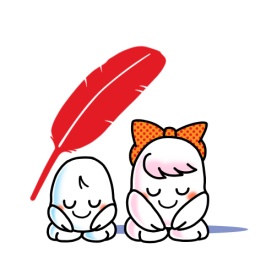 記入例と合わせて記入の際の参考にしてください。◇１事業につき１枚使用し、実施事業分提出してください。Ｎo.　事業名・事業名の前に、様式第４号の番号を記入してください・申請時の事業名を記入してください。・事業名の前に、様式第４号の番号を記入してください・申請時の事業名を記入してください。事業内容・事業の内容、成果等を記入してください。・事業の内容、成果等を記入してください。事業執行者・実際に事業を実施した団体に〇印を記入してください。・その他の団体は正式名称を記入してください。・実際に事業を実施した団体に〇印を記入してください。・その他の団体は正式名称を記入してください。対象者・事業の対象者に○印を記入してください。・その他の場合は具体的に記入してください。・事業の対象者に○印を記入してください。・その他の場合は具体的に記入してください。頻度・利用者数実施回数・事業を行った回数を記入してください。頻度・利用者数総利用者数・事業の参加延べ人数を記入してください。頻度・利用者数部数・個数・配布物に係る事業の場合記入してください。実施場所・建物名、施設名など具体的に記入してください。・建物名、施設名など具体的に記入してください。実施期間・実施日・事業の実施期間、実施した月日を記入してください。　例：通年・5月～10月・○月△日　など・事業の実施期間、実施した月日を記入してください。　例：通年・5月～10月・○月△日　など事業完了日(精算日)・精算等を含めて実際に事業の完了した日を記入してください。・精算等を含めて実際に事業の完了した日を記入してください。支出内訳・実施事業にかかる支出の内訳を記入してください。その他には、地区社協、自己負担等の内容を記入してください。・使途分類について、当てはまる項目ごとに記入してください。　例：会食会等食材料費→材料等購入費　　　コピー用紙購入→消耗品費　　　コピー代→資料・資材作成費　　　切手代→通信運搬費・実施事業にかかる支出の内訳を記入してください。その他には、地区社協、自己負担等の内容を記入してください。・使途分類について、当てはまる項目ごとに記入してください。　例：会食会等食材料費→材料等購入費　　　コピー用紙購入→消耗品費　　　コピー代→資料・資材作成費　　　切手代→通信運搬費ありがとうメッセージ・寄付者へのお礼文、メッセージを記入してください。　（共同募金のホームページ「はねっと」に、事業内容を掲載いたします。）・事業等の内容が分かる写真、パンフレット等がありましたら併せて提出してください。・寄付者へのお礼文、メッセージを記入してください。　（共同募金のホームページ「はねっと」に、事業内容を掲載いたします。）・事業等の内容が分かる写真、パンフレット等がありましたら併せて提出してください。